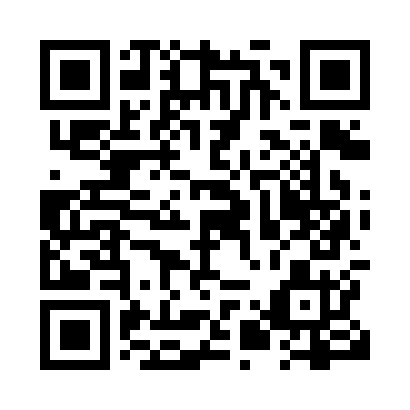 Prayer times for Hearst, Ontario, CanadaMon 1 Jul 2024 - Wed 31 Jul 2024High Latitude Method: Angle Based RulePrayer Calculation Method: Islamic Society of North AmericaAsar Calculation Method: HanafiPrayer times provided by https://www.salahtimes.comDateDayFajrSunriseDhuhrAsrMaghribIsha1Mon3:355:321:397:119:4511:422Tue3:365:321:397:109:4511:423Wed3:365:331:397:109:4511:424Thu3:365:341:397:109:4411:425Fri3:375:351:397:109:4411:416Sat3:375:351:407:109:4311:417Sun3:385:361:407:109:4311:418Mon3:385:371:407:099:4211:419Tue3:395:381:407:099:4111:4110Wed3:405:391:407:099:4111:4011Thu3:405:401:407:089:4011:4012Fri3:415:411:407:089:3911:4013Sat3:415:421:407:089:3811:3914Sun3:425:431:417:079:3711:3915Mon3:425:441:417:079:3711:3816Tue3:435:461:417:069:3611:3817Wed3:445:471:417:069:3511:3818Thu3:445:481:417:059:3311:3719Fri3:455:491:417:059:3211:3720Sat3:455:501:417:049:3111:3621Sun3:465:511:417:039:3011:3522Mon3:475:531:417:039:2911:3523Tue3:475:541:417:029:2811:3424Wed3:505:551:417:019:2611:3125Thu3:525:571:417:019:2511:2926Fri3:545:581:417:009:2411:2727Sat3:575:591:416:599:2211:2428Sun3:596:011:416:589:2111:2229Mon4:026:021:416:579:2011:1930Tue4:046:031:416:569:1811:1731Wed4:066:051:416:569:1711:14